Как найти услугуТри способа найти на Госуслугах то, что вам нужночерез робота Максапо категориям услугв разделе жизненных ситуацийЧерез робота МаксаВ строке поиска робота напишите, что ищете или какую услугу хотите получить. Также можно написать ключевые слова — например «паспорт» или «детский сад», если хотите получить паспорт или записать ребёнка в детский садРобот сразу предложит перейти к услуге или задаст уточняющие вопросы, чтобы сократить количество шагов в самом заявленииНайти услугуПо категориям услуг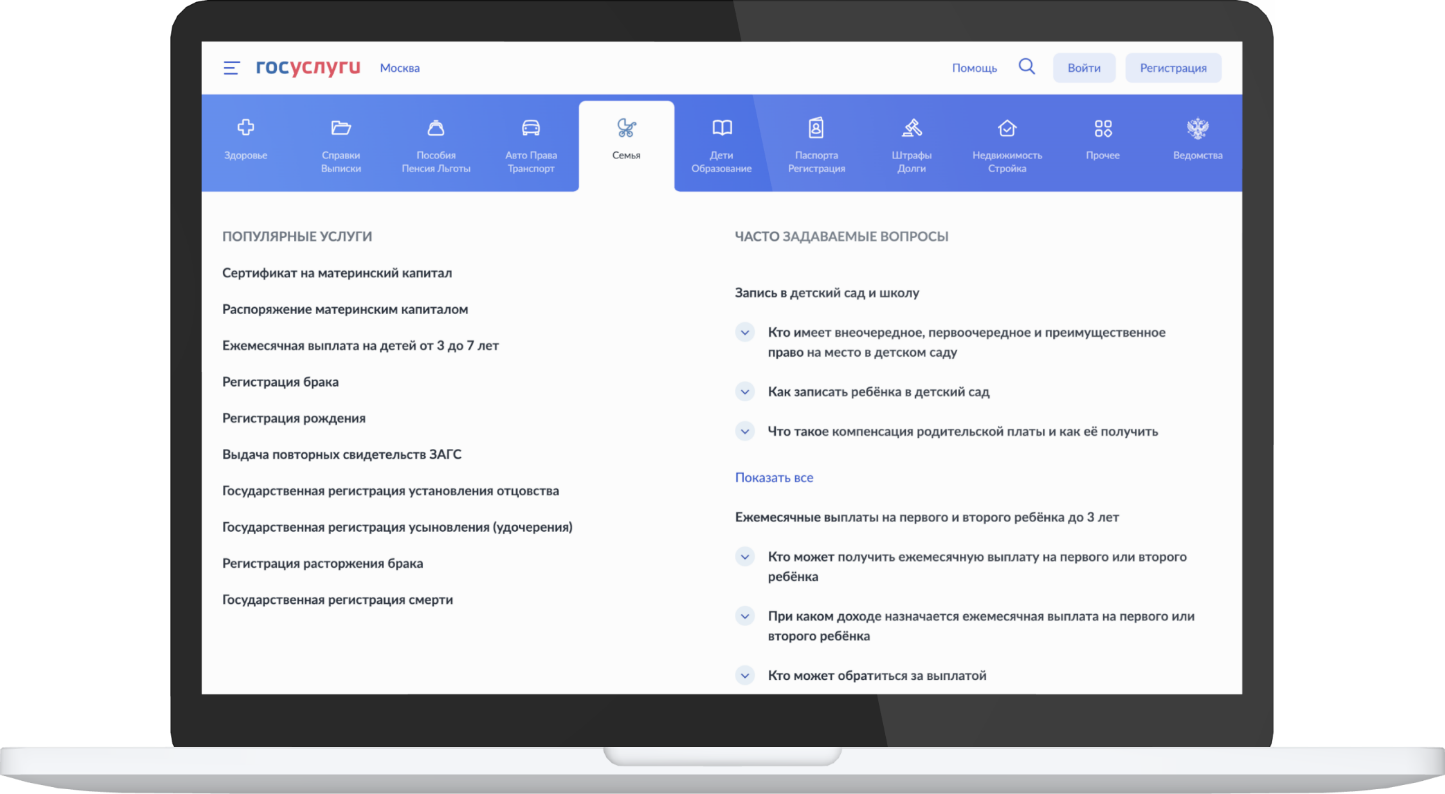 На компьютереПерейдите на главную страницу ГосуслугВыберите нужную категорию — внутри неё будет список доступных услугВ браузере на смартфонеЧтобы раскрыть каталог услуг, нажмите на значок меню в левом верхнем углу — он расположен рядом с логотипом Госуслуг. Здесь же можно выбрать услуги для организаций, предпринимателей и иностранных граждан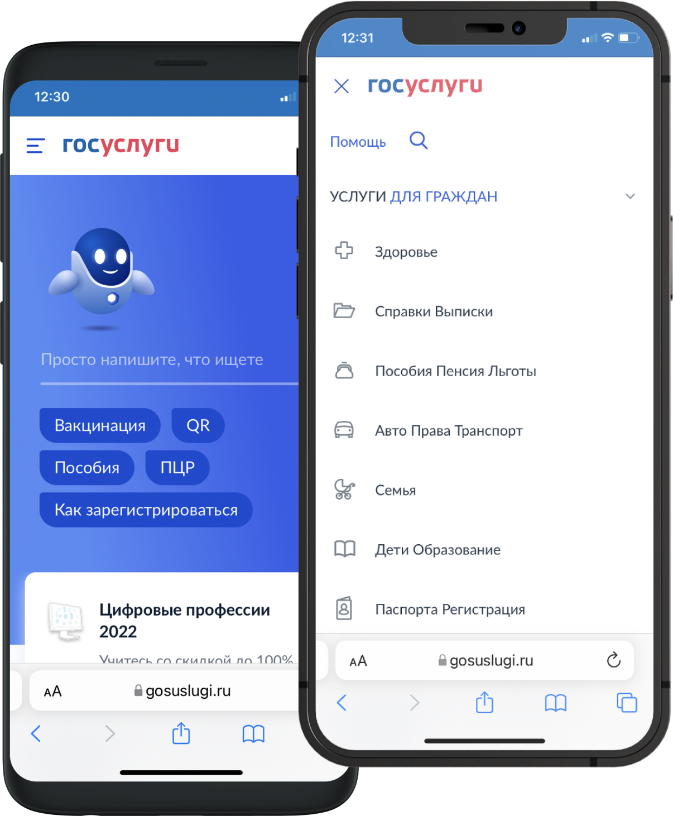 В мобильном приложенииКаталог услуг расположен в верхней части главного экрана приложения в виде цветных иконокТакже вы можете сразу перейти к разделу «Услуги» — ссылка на него находится в нижнем меню приложения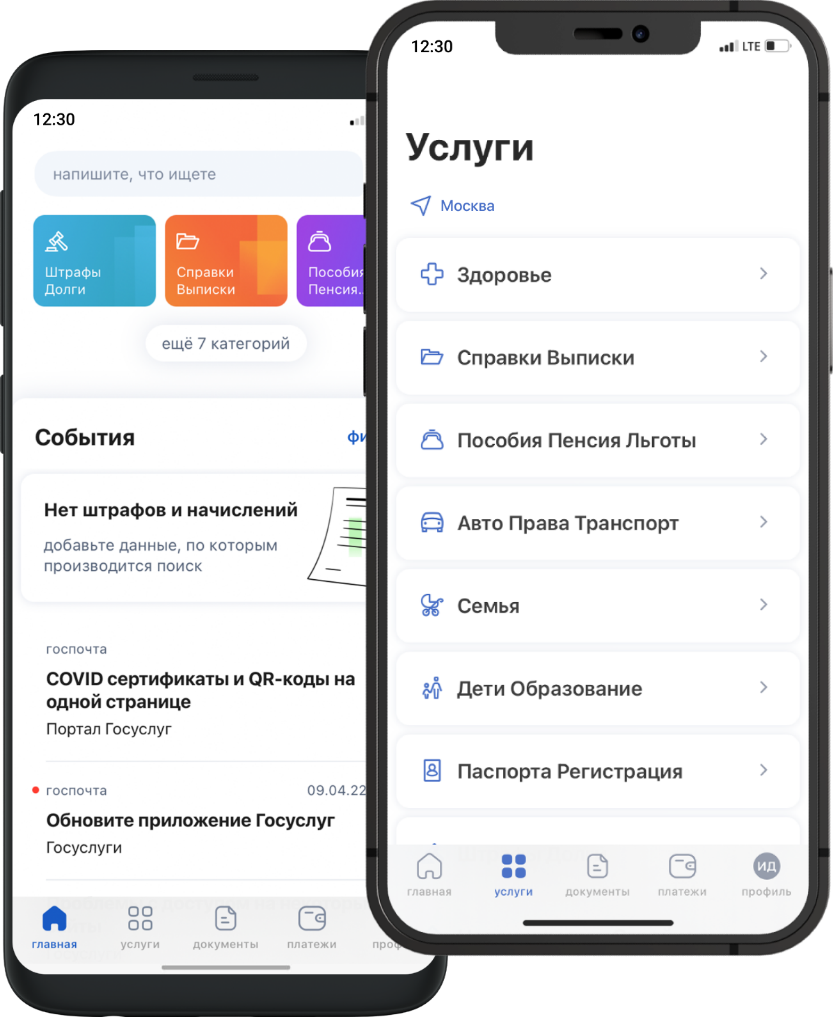 Через жизненные ситуацииПерейдите в раздел «Интересно и полезно». Выберите категорию, которая вас интересует, и подходящую под ваши условия ситуацию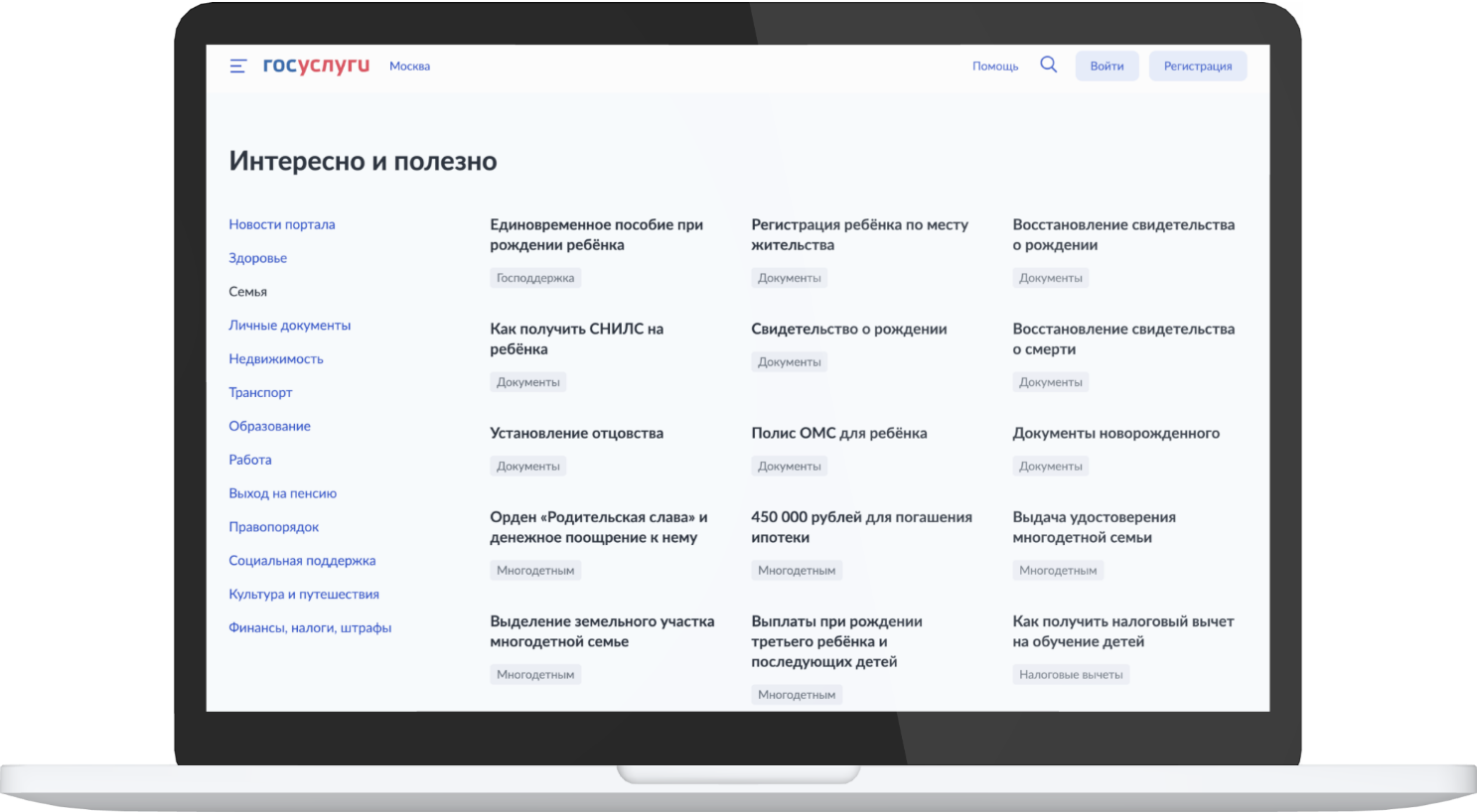 